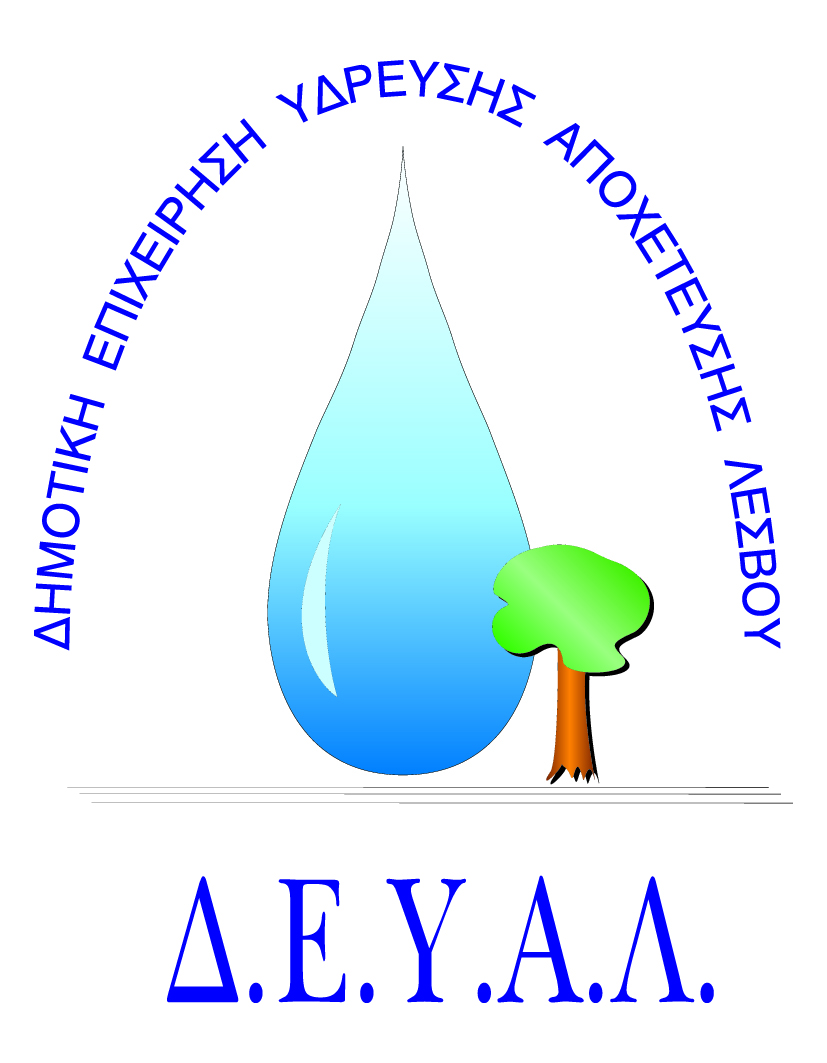 ΔΗΜΟΤΙΚΗ ΕΠΙΧΕΙΡΗΣΗ                                                               Ημερομηνία:ΥΔΡΕΥΣΗΣ ΑΠΟΧΕΤΕΥΣΗΣ                                             ΛΕΣΒΟΥ                                                                                                                     Προς                                                                                                                     Δ.Ε.Υ.Α. ΛέσβουΕΝΤΥΠΟ 1 - ΟΙΚΟΝΟΜΙΚΗ ΠΡΟΣΦΟΡΑ	Προς Υπογραφή Προσφέροντος ή Εκπροσώπου του……………………………………………………… Όνομα υπογράφοντος……………………………………………….Αρ. Δελτίου Ταυτότητας/ΔιαβατηρίουΥπογράφοντος………………………………………………..Ιδιότητα υπογράφοντος……………………………………………… ΘΕΜΑ:Οικοδομικές εργασίες, επισκευής-συντήρησης αντλιοστασίων ύδρευσης  της Δ.Κ. Λουτρών της Δ.Ε.Μυτιλήνης.     Αρ. πρωτ.:  7003/22-6-2018Α/ΑΠΟΣΟΤΗΤΑΠΕΡΙΓΡΑΦΗΤΙΜΗ ΜΟΝ. ΚΟΣΤΟΣ15Η επισκευή και συντήρηση αφορά  τα αντλιοστάσια Επτά Βουνά (2 κτίρια), Χαραμίδας, Σκ.Λουτρών και Γιαμόγλου.Οι εργασίες που πρέπει να γίνουν είναι:Επισκευή τσιμεντοπλακών με συντήρηση και αποκατάσταση των σιδήρων με κατάλληλα υλικά εσωτερικά και εξωτερικά.Επισκευή-αποκατάσταση επιχρισμάτων (σοβάδες) όπου απαιτείται εσωτερικά και εξωτερικά.Ελαιοχρωματισμοί περιμετρικά με αστάρι και ακρυλικό, τσιμεντόπλακα με  αστάρι μονωτικό εξωτερικά, πλαστικό χρώμα εσωτερικά.Βαφή μεταλλικών επιφανειών πόρτες, παράθυρα, καπάκια οροφής, γερανογέφυρες κ.τ.λ. (τρίψιμο, αστάρι, λαδομπογιά) εσωτερικά και εξωτερικά.Το κάθε αντλιοστάσιο έχει επιφάνεια  ~10m2, ύψος ~3m, καλύπτονται όλα με τσιμεντόπλακα και διαθέτουν μεταλλικές πόρτες και παράθυρα. ΚΑΘΑΡΗ ΑΞΙΑΚΑΘΑΡΗ ΑΞΙΑΚΑΘΑΡΗ ΑΞΙΑΚΑΘΑΡΗ ΑΞΙΑΦΠΑ…..%ΦΠΑ…..%ΦΠΑ…..%ΦΠΑ…..%ΣΥΝΟΛΟΣΥΝΟΛΟΣΥΝΟΛΟΣΥΝΟΛΟ